УТВЕРЖДАЮ Руководитель проекта № 10095281                                                                                                          ________С.А.Конищева         «03» марта 2023 г Пояснительная запискао выполнении контрольного событияпроекта  № 100952815.1.2 «Проведение интеллектуального марафона, посвященного 200-летию со Дня рождения К.Д.Ушинского в МОУ «Горская средняя общеобразовательная школа»  	   В рамках реализации данного этапа проекта в МОУ «Горская средняя общеобразовательная школа» 03.03.2023 года был проведен интеллектуальный марафон, посвященный 200-летию со Дня рождения  К.Д.Ушинского.  В ходе проведения марафона, обучающиеся более подробно познакомились с биографией и деятельностью выдающегося русского педагога, писателя. Ребята узнали, как Константину Дмитриевичу удалось изменить отечественную педагогическую практику и основать новую, ранее неизвестную стране, науку. Ребята отвечали на самые разные вопросы, связанные с жизнью и деятельностью великого педагога, решали педагогические задачи и размышляли над воспитывающими ситуациями, представленными в конкурсных заданиях.    Творчество К. Д. Ушинского, его книги – это кладезь мудрости и доброты, это наше наследие, которое мы с гордостью вспоминаем в 2023 году, посвящённом педагогам и наставникам.  Рис.1 ФотоСтарший вожатый,член рабочей группы (Р)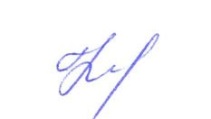 В.И.Кокорева                                                                                «03» марта 2023Директор школы, член рабочей группы,ответственный за блок (Б)                                           С.А.Канищева                                                                                                                      «03» марта  2022г.       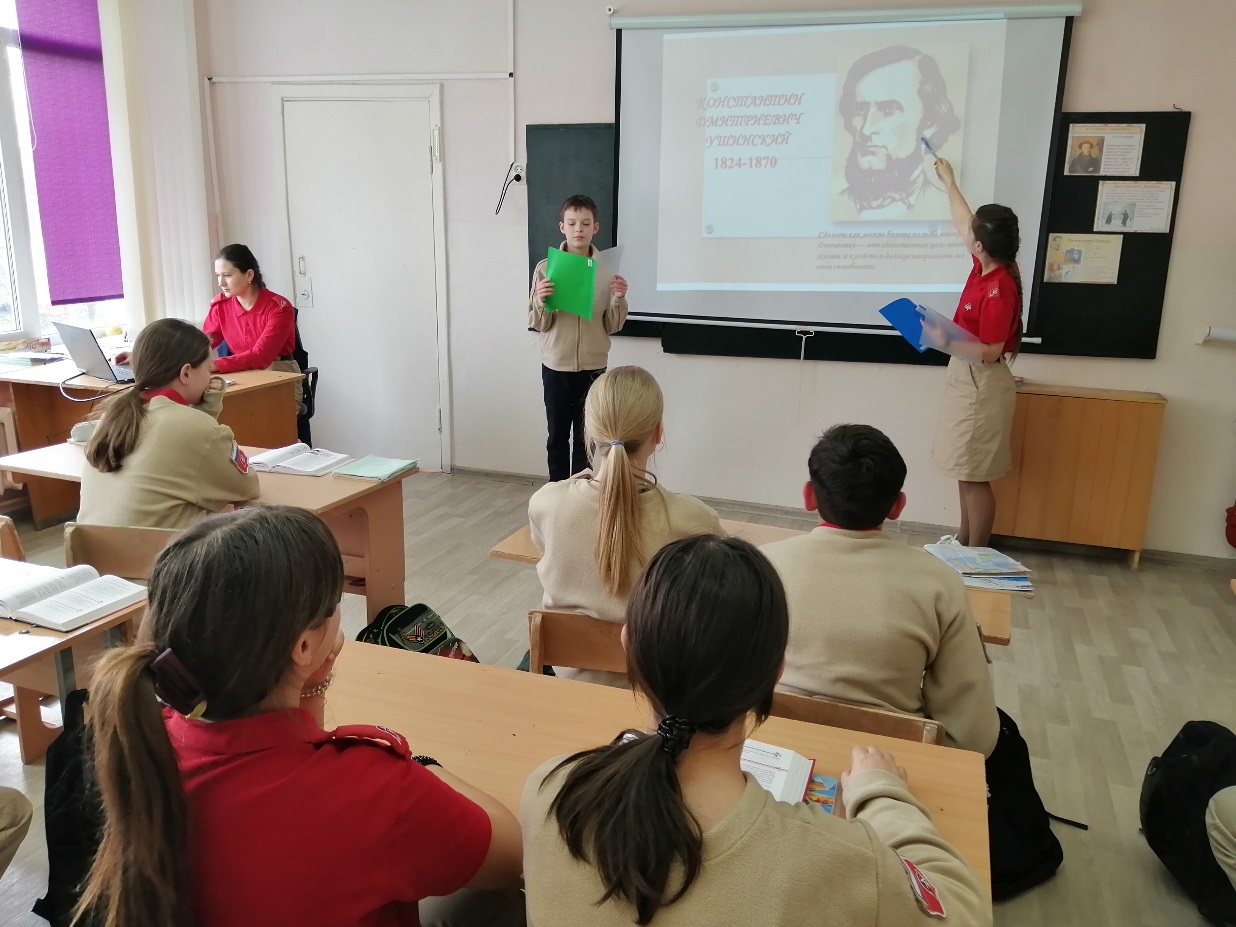 Рис.1 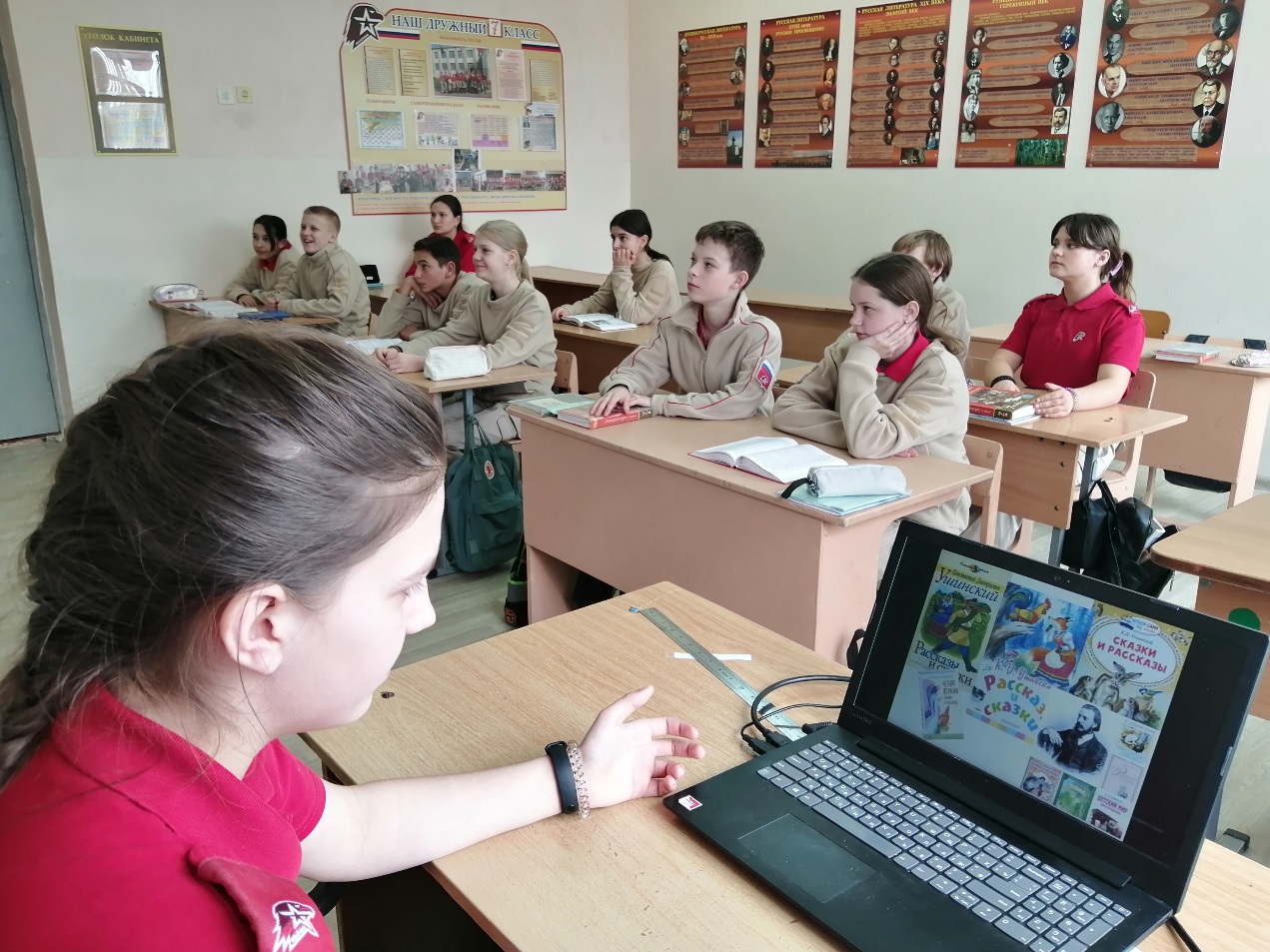 